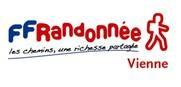 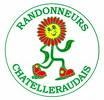 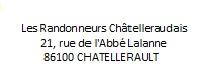 BULLETIN D’ADHESION « SYMPATHISANT » SAISON 2023/2024NOM …………………………………………………………………………………PRÉNOM………………………………………………………………...Date naissance (obligatoire)………………………………….……..             masculin                      féminin    Ancien licencié                                 conjoint de licencié           Adresse :………………………………………………………………………………………………………………………………………………………………                         ……………………………………………………………………………………………………………………………………………………………………………….e-mail (recommandé)……………………………………………………………………………………………………………………………………………                         Tél : ………………………………………………………………………… Pouvez- vous imprimer    oui                     non                            Tél portable : ……………………………………………………………Demande à adhérer à l’association « LES RANDONNEURS CHÂTELLERAUDAIS »DROIT A L’IMAGE : Je déclare, par la présente, autoriser LES RANDONNEURS CHÂTELLERAUDAIS à publier sur son site ou tout document d’information ou de promotion des photos ou vidéos sur lesquelles j’apparais.TARIF :Le montant du Don « Sympathisant » est de 10 € / persRÈGLEMENT INTÉRIEUR : Je reconnais avoir pris connaissance du règlement intérieur (consultable sur le site des randonneurs châtelleraudais ou à réclamer à la secrétaire).Fait à ………………………………………………………………….. Le……………………………………………………………Signature précédée de la mention « lu et approuvé ».Ce bulletin est à adresser complété et signé  à tout membre du Conseil d’Administration